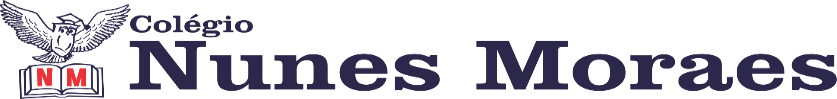 AGENDA DIÁRIA 1º ANO, 25 DE FEVEREIRO1ª AULA: PORTUGUÊSOBJETO DE CONHECIMENTO: PRÁTICAS DE ORALIDADE.APRENDIZAGEM ESSENCIAL: IDENTIFICAR O EFEITO DE SENTIDO PRODUZIDO PELO USO DE RECURSOS EXPRESSIVOS GRÁFICO-VISUAIS EM TEXTOS MULTISSEMIÓTICOS.ATIVIDADES PROPOSTAS: ATIVIDADE DE PORTUGUÊS NO LIVRO PÁGINAS 68 E 69.2ª AULA: MATEMÁTICAAVALIAÇÃO DE MATEMÁTICA.3ª AULA: ARTEOBJETO DE CONHECIMENTO: BRINCADEIRAS CANTADAS TRADICIONAIS.APRENDIZAGEM ESSENCIAL: CARACTERIZAR E VALORIZAR BRINQUEDOS, BRINCADEIRAS, JOGOS, DANÇAS, CANÇÕES E HISTÓRIAS DE DIFERENTES MATRIZES ESTÉTICAS E CULTURAIS.TRABALHAR MÚSICA “ BONECA DE LATA” PROPOSTA NAS PÁGINAS 39, 40 E 41.PARA IR ALÉM PÁGINA 42.E PARA TERMINAR NOSSO CAPÍTULO, VAMOS RELEMBRAR NA PÁGINA 43.4ª AULA: PORTUGUÊSOBJETO DE CONHECIMENTO:  DITADO: PALAVRAS COM SÍLABAS SIMPLES.APRENDIZAGEM ESSENCIAL: ESCREVER PALAVRAS ESPONTANEAMENTE OU POR DITADO, USANDO AS LETRAS/GRAFEMAS QUE PRESENTAM FONEMAS.ATIVIDADES PROPOSTAS: ATIVIDADE NO CADERNO.BOM FINAL DE SEMANA!